LỜI TRI ÂNÔng cha ta xưa có câu:                         “Công cha, nghĩa mẹ, ơn thầyNgày sau khôn lớn ơn dày biển sâu” để nhắc nhở chúng con – thế hệ tương lai của đất nước cần phải biết ơn cha mẹ, thầy cô. Và ngày 20-11 là ngày Nhà giáo VN là ngày để học trò chúng con bày tỏ lòng biết ơn của mình đối với những người Thầy, người Cô thân yêu.Đối với chúng con, thầy cô là những người lái đò tận tụy chở  chúng con cập bến bờ tri thức. Thầy cô cũng lại giống như người Cha người Mẹ thứ hai của chúng con khi ở trường với sự quan tâm, ân cần, chu đáo. Năm học 2021 – 2022, dịch bệnh Covid-19 đến thật bất ngờ đã khiến công tác dạy và học của thầy và trò có biết bao nhiêu sự thay đổi. Chúng con phải học online, không được gặp mặt trực tiếp với các bạn, thầy cô. Nhưng nhờ có những buổi học online như mà chúng con đã thấu hiểu hơn những hi sinh thầm lặng của các thầy cô giáo. Từ đó mà chúng con quyết tâm học hành hơn bao giờ hết để xứng đáng là học sinh của trường THCS Cao Bá Quát.Năm nay, con là học sinh lớp 6 mới vào trường, vẫn còn nhiều bỡ ngỡ với những thay đổi, phải học online ngay những buổi học đầu tiên ở ngôi trường mới này. Mặc dù chưa được gặp mặt trực tiếp các bạn và thầy cô nhưng ngay từ những buổi đầu tiên, con đã có ấn tượng sâu sắc với các thầy cô ở trường. Con cảm thấy rất tự hào khi trở thành một thành 1 thành viên mới trong đại gia đình THCS CBQ. Tại ngôi trường mới này, con mong ước chúng con sẽ luôn vui vẻ, hạnh phúc, giúp đỡ nhau trong mọi hoàn cảnh để trường THCS CBQ chúng ta ngày một phát triển, trở thành cái nôi của những nhân tài, của những con người tử tế và hạnh phúc.Cảm ơn thầy cô đã động viên, nhắc nhở chúng con những lúc chúng con chểnh mảng việc học hành. Cảm ơn thầy cô đã dạy chúng con cách sống, cách làm người và cách nhìn nhận những vấn đề trong cuộc sống một cách đúng đắn. Cảm ơn thầy cô đã cho chúng con thấy được vẻ đẹp của tuổi trẻ, của tình yêu thương con người, tình yêu quê hương, đất nước. Để bày tỏ lòng biết ơn ấy, chúng con cũng xin kính dâng lên quý thầy cô giáo những bông hoa việc tốt, những điểm 10 chói lọi. Con xin chúc lời chúc sức khỏe, bình an, chúc thầy cô luôn luôn vui vẻ, tràn ngập niềm vui trong cuộc sống và thành công trong sự nghiệp trồng người của mình.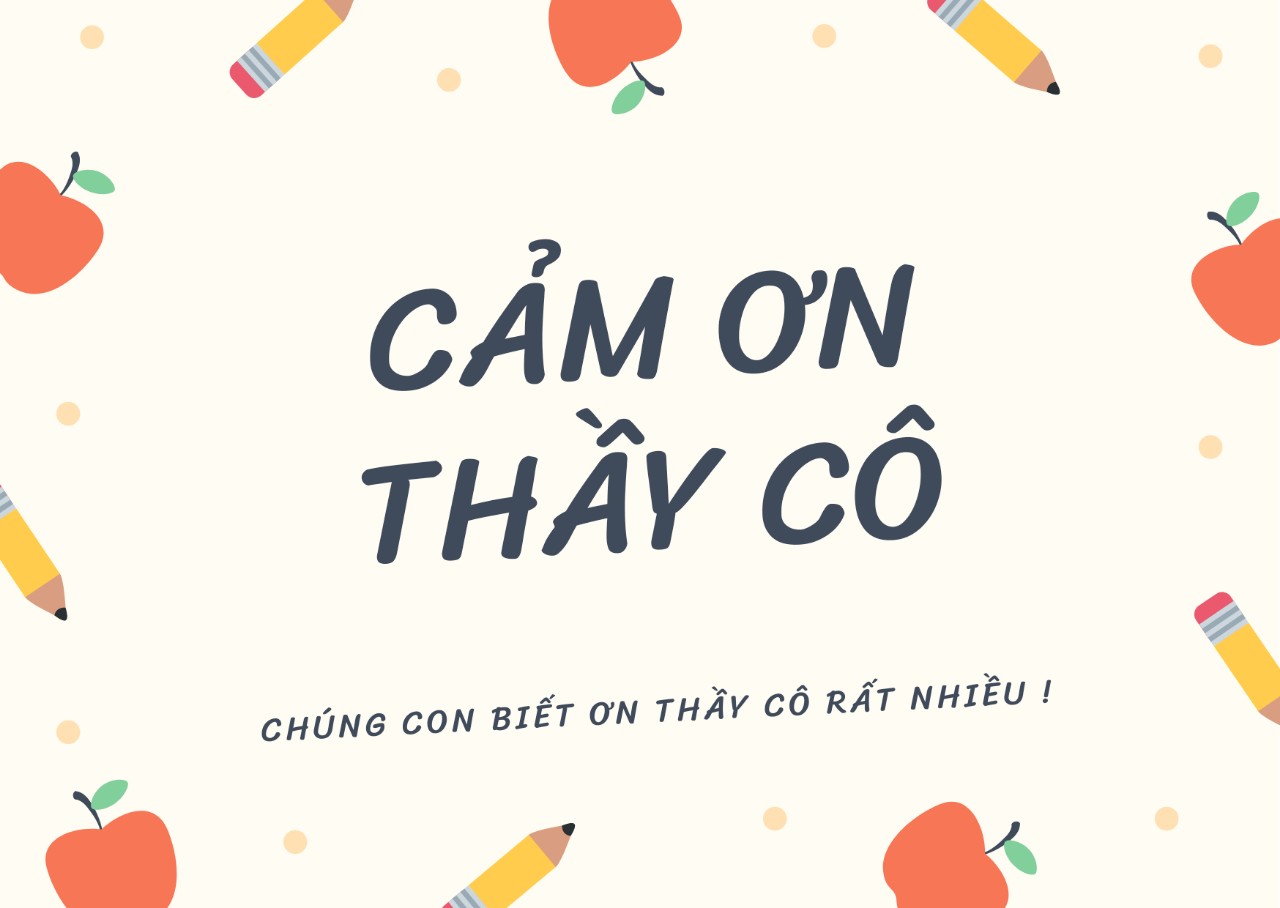 